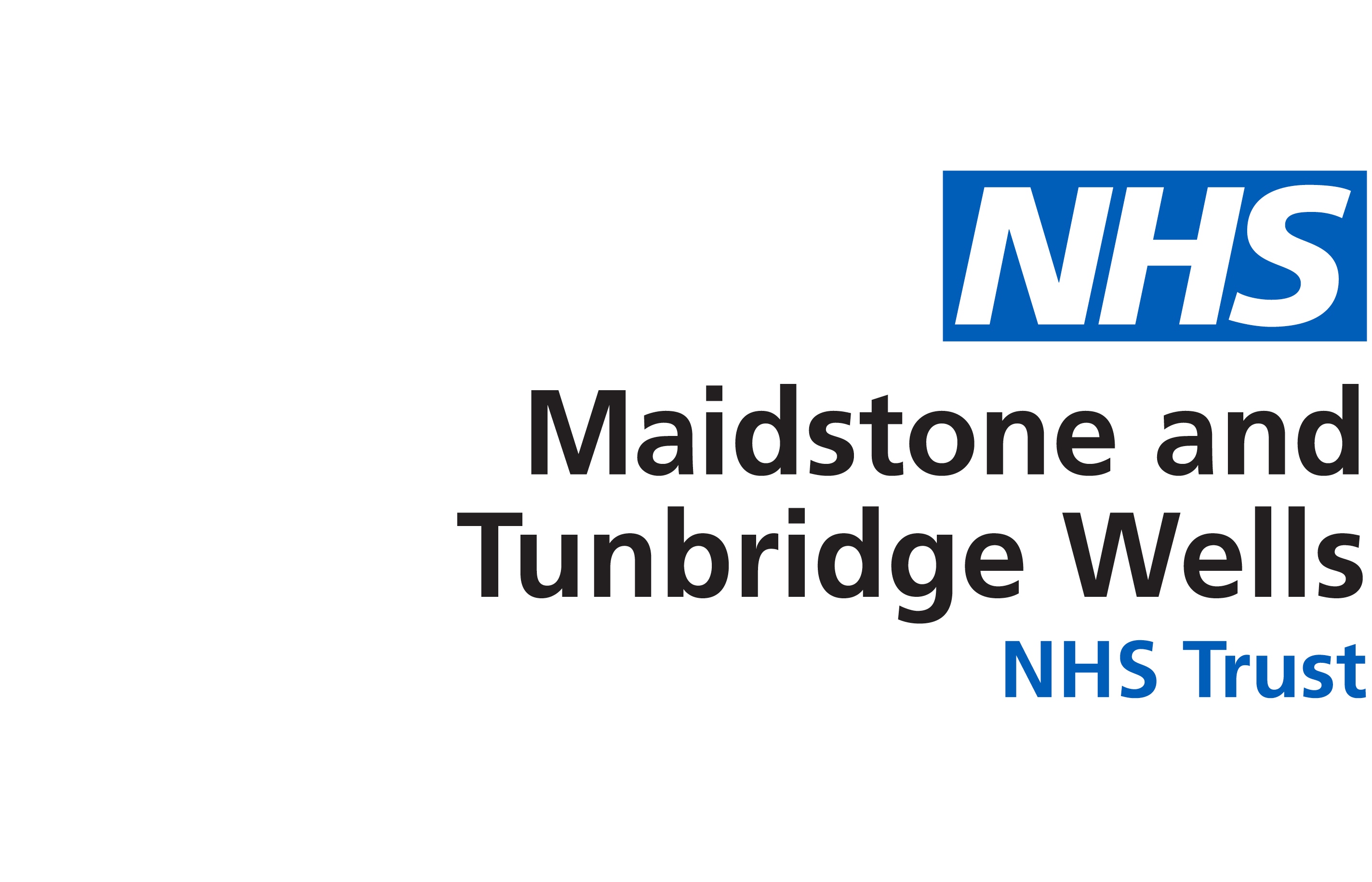 Annual Report and Accountsfor the year ended 31 March 2017Charity Number 1055215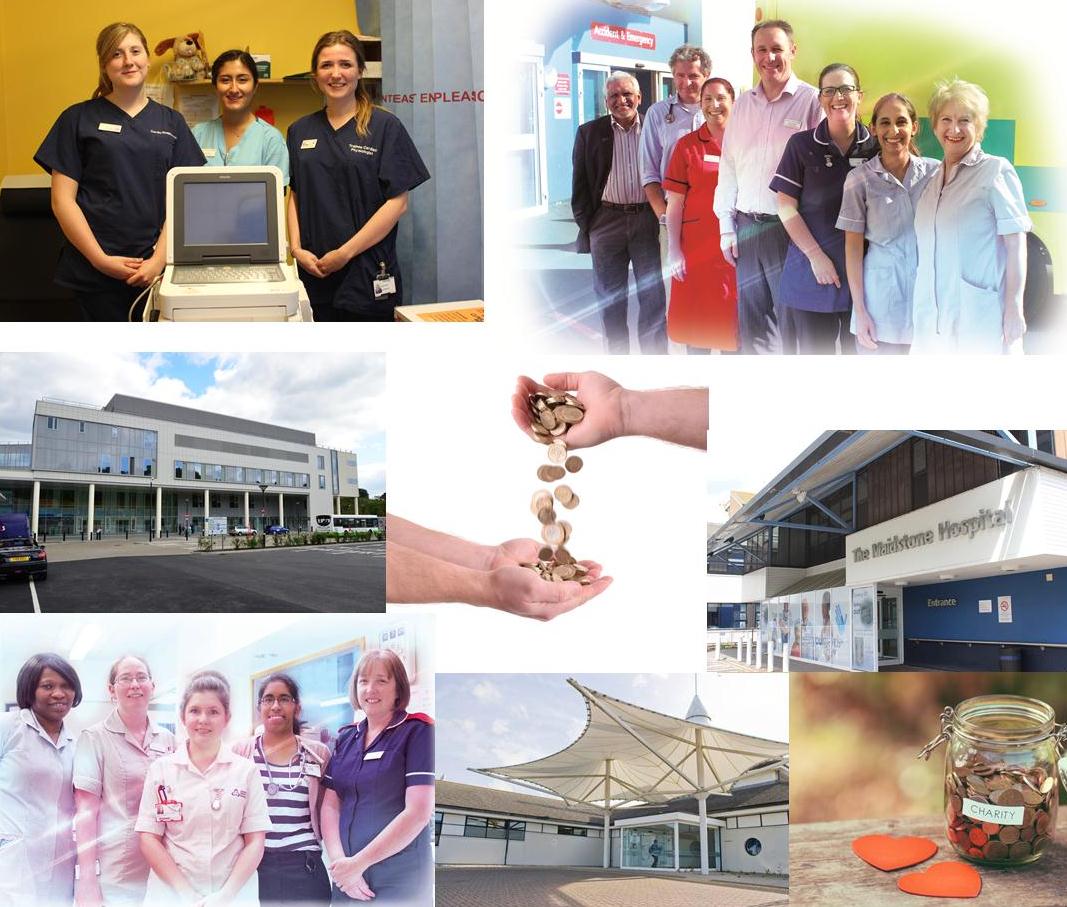 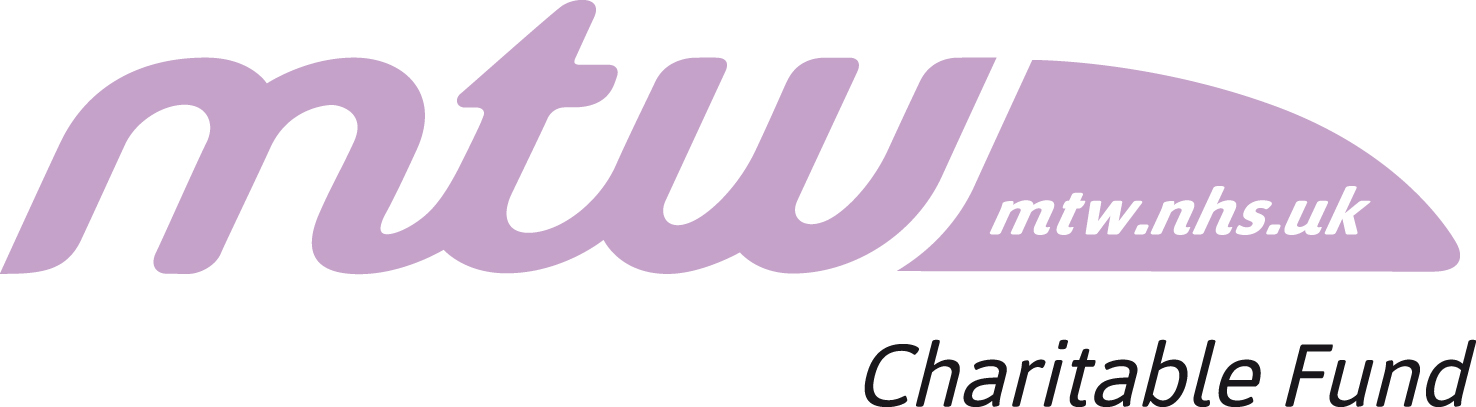 Contents Annual Report for the year ended 31 March 2017The Corporate Trustee (Trustee) presents the Maidstone and Tunbridge Wells NHS Trust Charitable Funds (the Charity’s) annual report and the audited financial statements for the year ended 31 March 2017.The financial statements set out on pages 19 to 32 comply with the charity’s trust deed, applicable Accounting Standards in the United Kingdom and the Statement of Recommended Practice (SORP) relevant to charities preparing their accounts in accordance with the Financial Reporting Standard applicable in the UK and Republic of Ireland (FRS 102) (effective 1 January 2015). Trustee Statement The generosity of the many people who have raised funds, given donations and made provisions in their will, is recognised by both the Trustee and staff. The Trustee and the staff would like to express their sincere gratitude to all those who have made a contribution which has enabled the Charity to enhance the standard of care, services and facilities provided by the Maidstone and Tunbridge Wells NHS Trust to patients, their relatives, visitors and staff. The role of the CharityThe Maidstone and Tunbridge Wells NHS Trust (‘the Trust’) is the Corporate Trustee of the charitable fund under paragraph 16c of Schedule 2 of the NHS and Community Care Act 1990. The Charity is constituted by a Trust Deed and registered with the Charity Commissioners under charity number 1055215, and includes funds in respect of the hospitals of the Maidstone and Tunbridge Wells NHS Trust. During the year the Charity was situated on two main sites at Maidstone and Pembury in Kent. These are Maidstone Hospital and The Tunbridge Wells Hospital at Pembury.The Charity is a ‘NHS Umbrella Charity’ under which there are individual sub-funds that are held for administrative purposes, principally to respect the wishes of the donors. Within the Umbrella there were a total of 39 individual funds at the 31st March 2017 with a total value of £1,200k. The number of funds in each category is as follows:-16 restricted funds.  2 endowment funds (capital in perpetuity) - only the net income to be spent, whilst the capital remains invested. 21 unrestricted or designated Funds created for donations received for use by hospitals, wards and departments to reflect donors’ wishes. These do not form a binding trust.The major funds within each of these categories are disclosed in Note 8 in the accounts.The Corporate Trustee Maidstone and Tunbridge Wells NHS Trust is the Corporate Trustee of the Charity.The Trust Board effectively adopts the role of Trustee as defined by the Charity Commission (it is considered to be the agent of the Trustee). Individual members of the Trust Board are not trustees under Charity Law. Details of appointments and terminations within the financial year are tabled below:None of the Members of the Trust Board have received any remuneration from the Charity in this financial year for work relating to their responsibilities for the Charity as agent of the Corporate Trustee.  (2015/16 none) The principal office of the Charity is:Trust Headquarters, Maidstone and Tunbridge Wells NHS TrustMaidstone HospitalHermitage LaneMaidstone Kent ME16 9QQPrincipal advisors:Governance and Management of the Charity GovernanceThe Board of the Maidstone and Tunbridge Wells NHS Trust became responsible for the funds with effect from the 1 April 2000, following the merger of the Kent and Sussex Weald NHS Trust, which was based at Tunbridge Wells and the Mid Kent Healthcare Trust, which was located at Maidstone. The Trust Board delegates the daily stewardship of the funds to the Charitable Funds Committee of the Trust, which within its annual programme of meetings, includes relevant training and updates as required to assist in the performance of its role as Trustee.The Charitable Funds Committee plans to meet at least three times a year. The proceedings and decisions of the committee are recorded. The minutes of each meeting are formally agreed by the Chair of the Committee and circulated to all members.Recruitment and Training of Trust Board and Committee MembersAll Trust Board and Committee members undertake an induction programme within the Trust upon joining. They are also able to focus on a particular area of the Trust in which they have a special interest or concern.Management of the CharityThe Charitable Funds Committee has a tightly controlled scheme of authorisation in place in order to spend the funds. This is achieved by delegating the day to day expenditure to the duly authorised fund holders. The fund holders consist mainly of senior department managers.  Each individual fund holder is approved by the general manager or Clinical Director of the Directorate, and also made aware of the Trust’s Standing Orders and Standing Financial Instructions, that apply to Charitable Funds. Each fund holder receives a detailed financial statement of the fund each month.Risk ManagementThe major risks to the Charity have been assessed, and in the opinion of the Corporate Trustee, all necessary action has been taken and procedures have been put in place to minimise those risks wherever possible. The risk policies and financial controls of the Trust also apply to the Charitable Funds. The Corporate Trustee has identified that the main area of financial risk for the Charitable Funds is the performance of the investments. To mitigate the risk of investment performance the Corporate Trustee has adopted a relatively low risk policy, but 50% of funds will remain exposed to those risks normally associated with investing in stocks and shares and regarded as medium to long term investment. The cash balances will be invested in bank accounts which have a low credit risk and are covered by the Financial Services compensation scheme up to a maximum of £85,000 per banking institution operating under a separate banking licence. Our policy is that the maximum investment is up to £85,000 in each banking institution outside the Government banking Scheme. Therefore there is no risk on these investments.Investment Powers The investment powers of the charitable fund are stated in the Declaration of Trust registered with the Charity Commission, which provides for the following: ‘‘to invest the trust fund and any part thereof in the purchase of or at interest upon the security of such stocks, funds, securities or other investments of whatsoever nature and where so ever situate as the trustee in their discretion think fit but so that the trustee:shall exercise such power with the care that a prudent person of business would in making investments for a person for whom he felt morally obliged to provide; shall not make any speculative or hazardous investment (and, for the avoidance of doubt, this power to invest does not extend to the laying out of money on the acquisition of futures and traded options); shall not have power under this clause to engage in trading ventures; and d) shall have regard to the need for diversification of investments in the circumstances of the Charity and to the suitability of proposed investments.’’ Investment strategyThe investment strategy of the charity is defined, by the charitable fund committee on behalf of the corporate trustee as follows:“to maximise total returns whilst minimising any risk to the total value of the fund in both the short to medium term.” The strategy identifies the current preferred investment mix for the charity as:50% Cash;25% Equities; and25% Bonds.The Charitable Funds Committee monitors the performance of the investments on a regular basis. Professional AdvisorsThe External Audit is performed by Grant Thornton UK LLP. For the 2016/17 financial year, an independent examination will be carried out due to the charity’s gross income falling below £1m.In addition, TIAA, the internal auditors of the Trust, review on a planned basis the systems and procedures put in place by the Corporate Trustee.Aims and Objectives for the Public Benefit The key objective of the Trustee of the Maidstone and Tunbridge Wells NHS Charity is to ensure that donations and legacies received are used in accordance with the wishes of the donor and the aims of the Trust. The Trustees therefore consider that the charity clearly falls within the definition of a public benefit entity under the terms of FRS 102.The Corporate Trustee confirms that the guidance provided by the Charity Commission has been referred to with regard to the need for public benefit when reviewing their aims and objectives and future activities. The purpose of the Charity is to provide benefit to the public by supporting the prevention and treatment of illness in all its forms and to promote research and education in healthcare through:Improving the patient and carer experience; Improving healthcare facilities and equipment;Facilitating high quality research programmes; Encouraging and supporting innovation in the development of services; and Supporting the training, personal development and welfare of staff. The objects of the umbrella Charity are stated in the Trust deed as follows:-“The Trustee shall hold the trust fund upon trust to apply the income, and at their discretion, so far as may be permissible, the capital, for such purposes relating to Hospital Services (including Research); or to any other part of the Health Service associated with any hospital as the Trustee think fit.”The restricted funds have individual specified purposes that govern their use, in conjunction with the objects of the umbrella Charity. Strategy for Achieving its ObjectivesThe Charitable Funds are used to support the overall objectives of the Trust, and include the provision of a wide range of equipment and facilities for both patients and staff.  This allows the Trust to develop its services through new equipment and facilities and to provide training for staff which enhances their skills and knowledge allowing them to improve their contribution to the provision of its services to the public benefit.The development of the Trust’s services may be dependent on both the Charitable Funds and the funds received from the Exchequer. This interdependency provides opportunities for the Charity to contribute to services which make a greater impact than the cash sum would make on its own. Reserves and Commitments Charity Reserves as defined by Charities SORP (FRS 102) are those funds which become available to the charity to be spent at the Trustee’s discretion in furtherance of the charity’s objectives, excluding funds which are spent or committed or could only be realised through the disposal of fixed assets. These are therefore classified as ‘free’. The Corporate Trustee has not made any changes to policy during the year and still requires that commitments against each fund are made only when the resources needed are available. Major items of expenditure for both goods and services are agreed in advance in order that the necessary liquid resources can be released from the Investment Managers on a planned and timely basis. None of the funds held by the Investment Managers are committed on a long term basis as the Corporate Trustee has a policy to put the funds to the best possible use as quickly as is reasonably possible, taking into consideration any particular restrictions imposed by  individual donors.Investment Performance Investment income for the year was £21k (2015/16 £23k). In the current economic climate this is considered to indicate an acceptable performance for an investment strategy based on a low risk portfolio of investments. The total performance return on the portfolio of the investments (equity and bond) was a gain of £50k which equates to 8.67% on the opening portfolio value (2015/16 3.49% loss).  This reflects an improvement in market performance compared with the previous year. The Trustee continues to review its investment strategy to seek to maximise its resources whilst maintaining liquidity and security of assets. The value of equities and bonds varies according to market forces with the CAF bonds and equities portfolio increasing in market value to £627k at 31 March 2017 (£577k at 31 March 2016). The cash investment at 31 March 2017 was £1,081k (£1,514k at 31 March 2016).The current asset portfolio of cash and investment allocation totalling £1,708k at 31 March 2017 is shown in the following graph: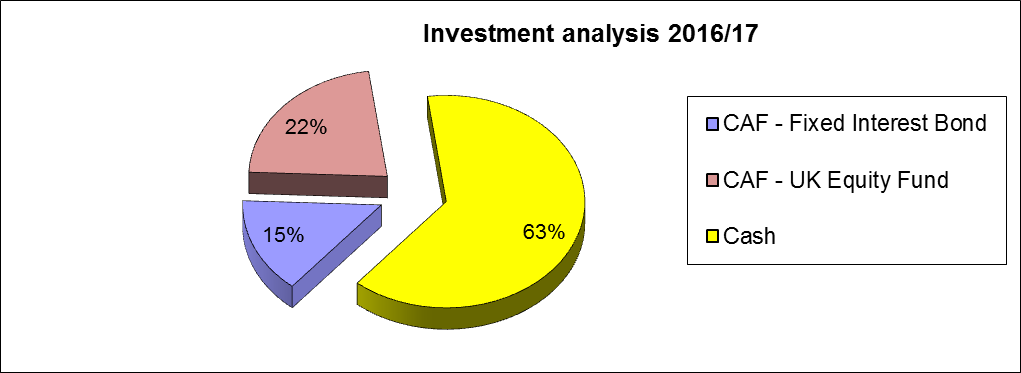 The cash allocation at 63% exceeds the strategy of Cash of 50% due to the high level of legacy received in 2015/16 with matching plans to spend it in 2016/17.The plan to spend the legacies is still ongoing for 2017/18. As these plans are realised the level of cash held will reduce down to the level set out in the strategy. Consequently, the mix of bonds (15%) and equities (22%) is lower than the planned strategy. The bond and equity investments have performed better than the previous year, although equity investments continue to perform better than bond investments over time. The graph below demonstrates the performance of the bonds and equities since their purchase in December 2011.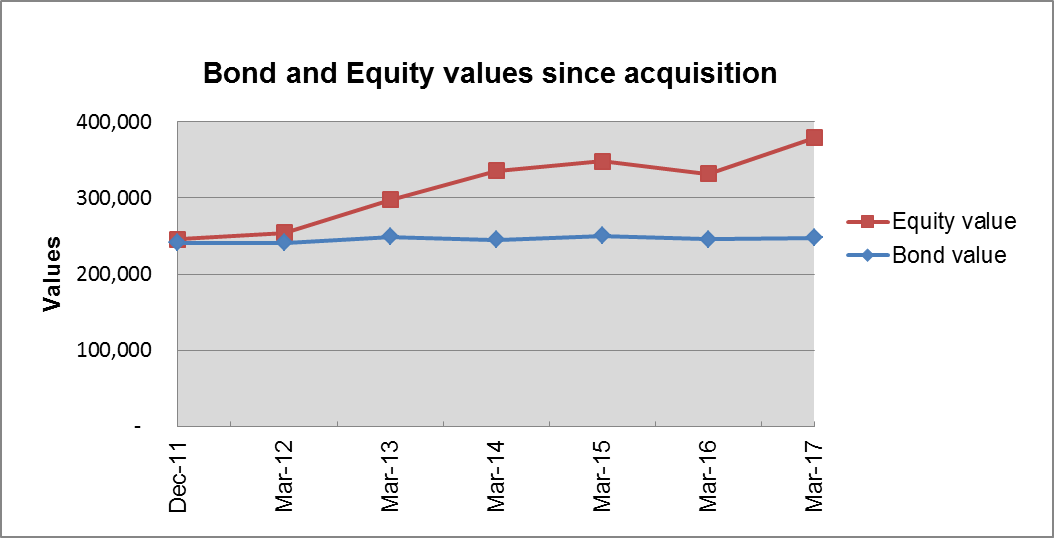 Performance of the portfolio is monitored and reviewed by the Charitable Funds Committee.Achievement of public benefit The Trust has achieved its objectives to enhance services and amenities for the public both as patients and visitors as well as staff through the purchase of equipment and support for projects. The graph below shows that in this financial year for every £1 raised, 94 pence was spent in achieving the objectives of the charity. This is slightly higher than the equivalent ratio for 2015/16 (93 pence), it can be a useful guide to both donors and the corporate trustee. 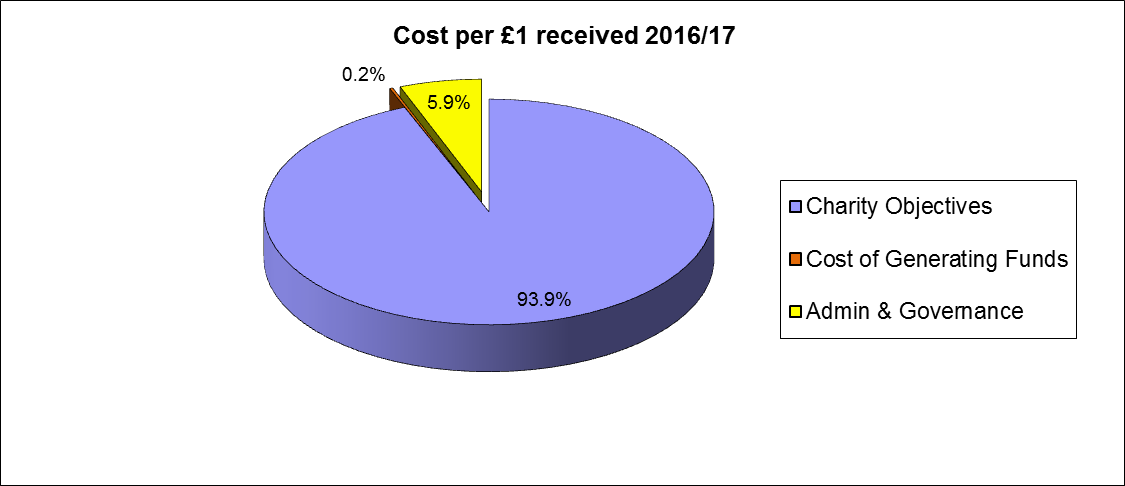 ExpenditureTotal resources expended by the Charity within this financial year were £866k (2015/16 £795k), of which £785k (91%) was a contribution to Maidstone and Tunbridge Wells NHS Trust (2015/16 £700k, 88%), £14k spent directly on patient welfare, £65k on staff amenities which primarily was for further staff training to enhance the quality of patient care and £2k on investment fees. Note governance cost of £51k is included in total contribution to NHS. The governance costs include the internal management fees for administering the funds. The fees are agreed each year by the Trustees. These costs are charged proportionately across the individual funds on a quarterly basis. The following graph provides an analysis and comparison with previous years: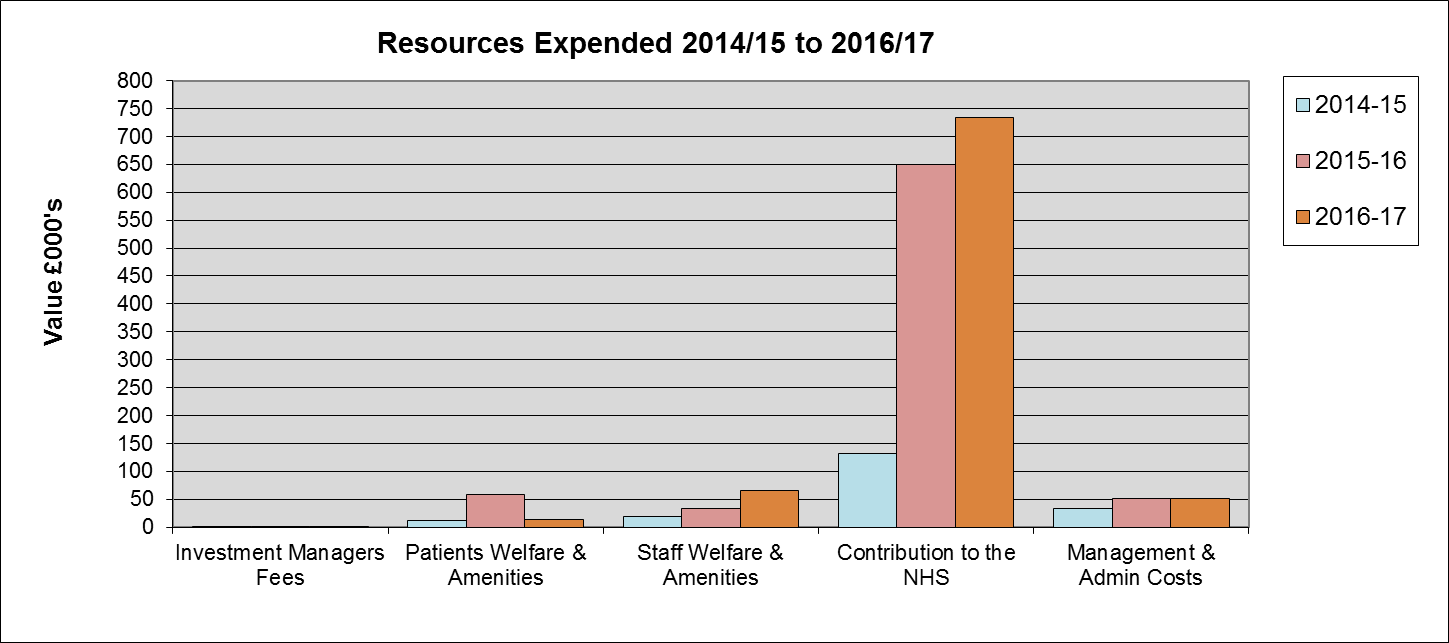 Charitable expenditure for the year is detailed below.Medical Equipment – Total spend £497k (2015/16 £608k)Medical equipment has been purchased within the reporting year to provide additional resources to enhance the quality of treatment, services and amenities within the Trust. The most significant purchases were:Additional Echo Machine funded by Mollie Hayling Legacy (£129k) EPIQ Ultrasound System funded by Mollie Hayling Legacy (£150k) 2 Cardiographs funded by the David Crow Legacy (14k)3 Ultrasound Probes (£18k)Automated Dose Dispenser (£13k)Patient Welfare and amenities – Total spend £14k (2015/16 £58k)The most significant spends were:Complementary therapy (£7k)Staff Amenities and Welfare – Total spend £65k (2015/16 £35k)Staff throughout the Trust ‘go the extra mile’ to ensure the best quality of care for patients. The corporate Trustee recognises this commitment and the hard work and care given to patients and to those who visit the Trust. The majority of the expenditure (86%) is focussed on additional training, allowing staff to develop within their roles and allowing them to enhance patient care and experience. Other Direct Contributions to the NHS – Total spend £163k (2015/16 £40k)84% of expenditure in this category has supported the purchase of fixtures and fittings. The most significant purchases were:12 Volker Beds (£30k)2 Gynae Couches (£16k)Upgrade to patient area in Oncology  (£15k)Income The graph below shows an analysis of income sources for the current and two previous financial years: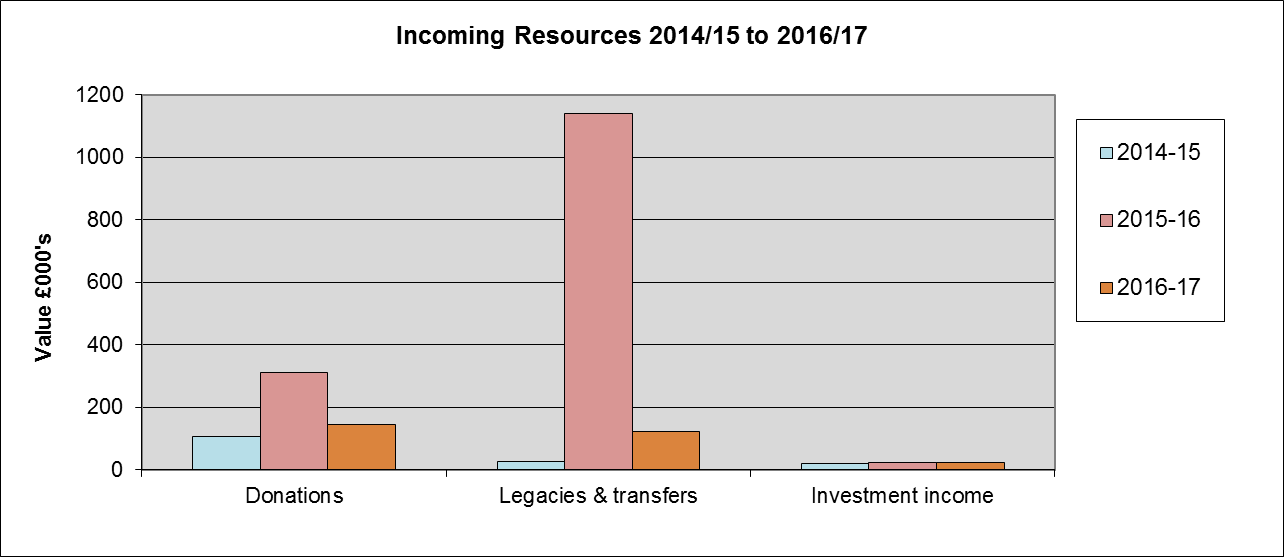 The majority of income received by the Charity is from grateful patients and relatives who wish to support the Trust in appreciation of the work and care provided by the Trust staff. A total of £145k was received from donations (£312k 2015/16) and £125k from legacies (£1,139k 2015/16).  We have immense appreciation of the generosity of all donors and their families.  Significant donations and legacies over £10k are highlighted below.The Trust received the following significant donations (over £10k) during the year: LegaciesLegacies were received from the estates of the following:The Trust holds no material assets bequeathed to the charity but subject to a life tenancy interest held by a third party.The Corporate Trustee is most appreciative of every gift and sends thanks to all who have supported the Trust in this way. FundraisingThe Trust has an active ‘just giving’ page that received donations of £17k this year compared to £10k last year.  The Trust did not undertake any other fundraising activity during 2016/17.Gift Aid is being encouraged and staff are reminded to ask donors to use the donation and gift aid forms to increase their donation. The Trust is exploring options around enhancing our fund raising activities.Intangible IncomeThe Statement of Financial Activity does not include any estimation of intangible income in respect of volunteers’ services or the free use of Trust premises.Looking Forward - our plans for the futureThe Trustee is dedicated to strengthening the long term viability of the Charity, working in partnership with the Trust to achieve their aim to deliver a first class healthcare service for our patients. The Trust is a member of the Association of NHS Charities and continues to work with colleague organisations to ensure best practice in the Charity’s activities.The charity received good levels of voluntary income in 2016/17, thanks to the generosity of various donors, some of which are highlighted above.  The Trust reviewed its investment income strategy in 2016/17, which was presented to the Charitable Funds Committee on the 28th May 2016.Making donations There are several ways that the generosity of those wishing to donate to our funds can be enhanced through tax saving schemes such as Gift Aid and through the internet on www.justgiving.com/mtwnhscharitablefundWe hope that you will continue to support the Trust as it seeks to enhance patient care and support staff in delivering a first class service to patients, relatives and visitors. If you would like to find out more about the work of the Charity, make a donation, or raise funds, please contact the Trust at the principal office (details on page 4), via our website at www.mtw.nhs.uk or complete the attached form at the end of the report and send it to us. Statement of Trustee responsibilities in respect of the Trustee annual report and the financial statementsUnder charity law, the Corporate Trustee is responsible for preparing the Annual Report and the financial statements for each financial year which show a true and fair view of the state of affairs of the Charity and of the financial position at the end of the year.In preparing these financial statements, the trustees are required to:select suitable accounting policies and then apply them consistently;observe the methods and principles in the Charities SORPmake judgements and estimates that are reasonable and prudent;state whether applicable UK accounting standards have been followed, subject to anymaterial departures disclosed and explained in the financial statements;prepare the financial statements on the going concern basis unless it is inappropriate to presume that the charity will continue its activities.The trustee is required to act in accordance with the trust deed of the charity, within the framework of trust law. They are responsible for keeping proper accounting records that disclose with reasonable accuracy at any time the financial position of the charity and to enable them to ensure that the financial statements comply with the Companies Act 2006. They are also responsible for safeguarding the assets of the charity and the group and hence taking reasonable steps for the prevention and detection of fraud and other irregularities.  They have general responsibility for taking such steps as are reasonably open to them to safeguard the assets of the charity and to prevent and detect fraud and other irregularities.The trustees are responsible for the maintenance and integrity of the corporate and financial information included on the charitable company’s website. Legislation in the United Kingdom governing the preparation and dissemination of financial statements may differ from legislation in other jurisdictions.Statement as to disclosure to our auditorsIn so far as the trustees are aware at the time of approving our trustees’ annual report:there is no relevant information, being information needed by the auditor in connection with preparing their report, of which the group’s auditor is unaware, andthe trustees, having made enquiries of fellow directors and the group’s auditor that they ought to have individually taken, have each taken all steps that he/she is obliged to take as a director in order to make themselves aware of any relevant audit information and to establish that the auditor is aware of that information.By Order of the TrusteeSigned:David Highton, Chair of Trust BoardMaidstone and Tunbridge Wells NHS Trust Date: …………………….Independent examiner's report to the trustees of Maidstone and Tunbridge Wells NHS Trust Charitable FundI report on the accounts of Maidstone and Tunbridge Wells NHS Trust Charitable Fund for the year ended 31 March 2017, which are set out on pages 19 to 32.

Your attention is drawn to the fact that the charity's trustees have prepared the charity's accounts in accordance with the Statement of Recommended Practice 'Accounting and Reporting by Charities preparing their accounts in accordance with the Financial Reporting Standard applicable in the UK and Republic of Ireland (FRS 102) issued in May 2014 in preference to the Statement of Recommended Practice 'Accounting and Reporting by Charities: Statement of Recommended Practice (revised 2005)' issued in April 2005 which is referred to in the Charities (Accounts and Reports) Regulations 2008 but has been withdrawn. I understand that the charity's trustees have done this in order for the charity's accounts to give a true and fair view in accordance with United Kingdom Generally Accepted Accounting Practice effective for reporting periods beginning on or after 1 January 2015.This report is made solely to the charity's trustees, as a body, in accordance with the regulations made under section 154 of the Charities Act 2011.  My work has been undertaken so that I might state to the charity's trustees those matters I am required to state to them in an independent examiner's report and for no other purpose.  To the fullest extent permitted by law, I do not accept or assume responsibility to anyone other than the charity and the charity's trustees as a body, for my work, for this report, or for the opinions I have formed.Respective responsibilities of trustees and examinerThe charity's trustees are responsible for the preparation of the accounts. The charity's trustees consider that an audit is not required for this year under section 144(2) of the Charities Act 2011 and that an independent examination is needed. The charity’s gross income exceeded £250,000 and I am qualified to undertake the examination by being a qualified member of CIPFA.It is my responsibility to:examine the accounts under section 145 of the Charities Act 2011;to follow the procedures laid down in the general Directions given by the Charity Commission under section 145(5)(b) of the Charities Act 2011; and to state whether particular matters have come to my attention.
Basis of independent examiner's reportMy examination was carried out in accordance with the general Directions given by the Charity Commission.  An examination includes a comparison of the accounts with the accounting records kept by the charity.  It also includes consideration of any unusual items or disclosures in the accounts, and seeking explanations from you as trustees concerning any such matters.  The procedures undertaken do not provide all the evidence that would be required in an audit and consequently no opinion is given as to whether the accounts present a 'true and fair' view and the report is limited to those matters set out in the statement below.Independent examiner's statementIn connection with my examination, no other matter has come to my attention:which gives me reasonable cause to believe that in any material respect the  requirements:to keep accounting records in accordance with section 130 of the Charities Act 2011; and to prepare accounts which accord with the accounting records and comply with the accounting requirements of the Charities Act 2011; have not been met; orto which, in my opinion, attention should be drawn in order to enable a proper understanding of the accounts to be reached.
Darren Wells CPFAGrant Thornton UK LLP
Chartered Accountants
2nd FloorSt John’s HouseHaslett Avenue WestCrawleyRH10 1HS 
xx June 2017Statement of Financial Activities for the year ended 31 March 2017The notes at pages 22 to 34 form part of these financial statementsBalance Sheet as at 31 March 2017For purposes of splitting assets / liabilities by category, restricted and unrestricted funds are categorised by transactions, whilst endowment funds are categorised only as cash.The charitable funds financial statements were approved by the Trust Board on the 19 July 2017 and signed on its behalf as Trustee by:_______________________________		___________________David Highton,					DateChair of Trust Board, Maidstone and Tunbridge Wells NHS Trust Statement of cash flows Notes to the financial statements for the year ended 31 March 2017Principal accounting policies Basis of preparation The financial statements have been prepared in accordance with applicable Accounting and Reporting by Charities: Statement of Recommended Practice (SORP) applicable to charities preparing their accounts in accordance with the Financial Reporting Standard applicable in the UK and Republic of Ireland (FRS 102) effective 1 January 2015 and the Charities Act 2011. A summary of the principal accounting policies, which have been applied consistently, are set out below.The financial statements are prepared in accordance with the historical cost convention, except for Investments, which are included at market value. During the year, the Charity reviewed its accounting policies and made no changes.The Trustees consider that there are no material uncertainties about the Charity’s ability to continue as a going concern and uncertainties affecting the current year’s accounts. The charity ended the year with £1.2m in available funds which the trustees consider to be sufficient to ensure that the charity is able to meet its existing plans and obligations. The charity receives donations and legacies at differing levels from year to year but the underlying healthcare activities are continuing which supports a reasonable assumption of future donations. The Trustees are considering a range of proposals to enhance the visibility of the charity and to increase its fundraising effectiveness. Reconciliation with previous generally accepted accounting practicesThese accounts are continued to be prepared in accordance with FRS 102 and the charities SORP FRS 102.Governance and administration costs are classified as a support cost and have therefore been apportioned between fundraising activities and charitable activities on a cost basis (see note 3). The Trustees consider this is an equitable treatment to avoid disadvantaging funds with high volume low value transactions. All funds attract administrative costs even without any expenditure as these have to be monitored, fund managers approached for future plans, investment transactions and overhead charges. The cost of the transaction does not necessarily reflect on the work involved to achieve that expenditure and therefore consistency is maintained by working with an activity cost based apportionment. IncomeDonations, grants, legacies and gifts in kind (voluntary Income)All incoming resources are recognised once the charity has evidence of entitlement and it is probable (more likely than not) that the resources will be received and the monetary value can be measured with sufficient reliability. It is not the charity’s policy to defer income.Where there are terms or conditions attached to the incoming resource (particularly grants) then these must be met before the income is recognised as the entitlement will not be evidenced, or where there is uncertainty that the conditions can be met, and then the income is not recognised in the year. It is not the Charity’s policy to defer income even where a pre-condition for use is imposed.Legacies are accounted for as incoming resource either on receipt or where the receipt of the legacy is probable. Receipt is provable when:Confirmation has been received from the representatives of the estate(s) that probate has been grantedThe executors have established that there are sufficient assets in the estate to pay the legacy andAll conditions attached to the legacy have been fulfilled or are within the charity’s controlWhere the amount of the legacy can be reliably estimated.Legacies which are subject to a life interest party are not recognised.Where a reliable estimate cannot be identified, then the legacy is disclosed as a contingent asset. Income resources from Capital Endowments are placed into an income fund when received. Income will be placed into funds in accordance with donors’ wishes, but without forming a binding trust, unless a signed document is received and approved by Trustees.Gifts in kind are valued at a reasonable estimate of their value to the Charity. Gifts donated for resale are included as income either when they are sold or at the estimated resale value after deduction of the cost to sell the goods.Intangible IncomeIntangible income, which comprises donated services or use of Trust property, is included in income at a valuation which is an estimate of the financial cost borne by the donor where such a cost is material, quantifiable and measurable. No income is recognised when there is no financial cost borne by a third party.Investment IncomeInvestment Income and gains and losses on investments are credited / charged to the funds quarterly using the average fund balance to apportion the gain / loss. ExpenditureAll expenditure is accounted for on an accruals basis and has been classified under headings that aggregate all costs related to the category of expense shown in the Statement of Financial Activities.  All expenditure is recognised when the following criteria are met:There is a present legal of constructive obligation to make a payment to a third party – primarily to the Trust in furtherance of the charitable objectives.It is more likely than not that a transfer of benefits (usually a cash payment) will be required in settlementThe amount of the obligation can be measured or estimated reliably.The Trustees have control over the amount and timing of grant payments and are usually given with the condition that an item or service has been purchased. Conditions have to be met before the liability is recognised.Irrecoverable VATIrrecoverable VAT is charged against the category of resources expended for which it was incurred.Allocation of support costsSupport costs are those costs which do not relate directly to a single activity. These include some staff costs, costs of administration, internal and external audit costs and IT support. These costs include recharges of appropriate proportions of the staff costs and overheads from Maidstone and Tunbridge Wells NHS Trust and are apportioned on an average fund balance monthly across all funds. Charitable activitiesExpenditures are given as grants made to third parties (including NHS bodies) in furtherance of the charitable objectives of the funds. They are accounted for on an accruals basis, in full, as liabilities of the Charity when approved by the trustees and accepted by the beneficiaries. Exceptional ItemsExceptional Items are shown on the face of the Sofa under the category to which they relate with further detail, where appropriate, provided in the notes.Costs of generating fundsThe costs of generating funds are the costs associated with generating income for the funds held on trust. This will include the costs associated with Investment Managers and other promotional and fundraising events including any trading activities.Recognition of liabilitiesLiabilities are recognised as and when an obligation arises to transfer economic benefits as a result of past transactions or events.Analysis of grantsThe Charity does not make grants to individuals. All grants are made to the Trust to provide for the care of NHS patients in furtherance of it charitable aims. The total cost of making grants, including support costs, is disclosed on the face of the Statement of Financial Activities and further analysis in relation to activity is provided in note 3. Structure of fundsUnrestricted funds are general funds, which are available for use at the discretion of the Trustee in furtherance of the objectives of the Charity. Funds which are not legally restricted but which the Trustee has chosen to earmark for set purposes are designated funds.Where there is a legal restriction or a binding agreement with a donor, on the purpose for which a donation may be use, the fund is classified in the accounts as a restricted fund. Endowment Funds are funds that hold capital in perpetuity. Investment income resulting from these capital holdings may be utilised in accordance with the donor’s wishes.Transfers between funds are made at the discretion of the Trustee, taking account of any restrictions imposed by the donor. The purposes of each fund with a balance in excess of £10,000 at the year-end are set out in note 8.1 to the financial statements. Finance and Operating LeasesThe Charity has no finance or operating leases Fixed AssetsTangible Fixed AssetsThe Charity held no tangible fixed assets during the year.Investments Fixed AssetsInvestments held by the Trustee’s investment advisers are included at closing market value at the balance sheet date. Any realised and unrealised gains and losses on revaluation or disposal are combined in the Statement of Financial Activities. All investments held are pooled across all of the funds. Please see investment strategy on page 7 for further information.Investment propertiesThe Charity held no investment properties during the year StocksThe Charity held no stocks during the year Gains and lossesRealised gains and losses on investments are calculated as the difference between sales proceeds and opening market value (or date of purchase if later).Unrealised gains and losses are calculated as the difference between market value at the year end and opening market value (or date of purchase if later). Investment income and gains/losses are allocated quarterly according to the average fund balance, to the appropriate fund and included within the Statement of Financial Activities. Cash and Cash equivalentsCash is represented by the balance maintained in the charity bank accounts and is used to meet the operational costs of the charity as they fall due. Cash equivalents are short term liquid investments held for a period of 3 months or less in interest bearing accounts that are readily convertible to cash with no risk of change in value. As a requirement of FRS 102, a statement of cash flows has been included in the accounts to provide information about the ways in which the charity uses the cash generated by its activities and about changes in cash and cash equivalents held by the charity.  Financial InstrumentsThe Charity only has financial assets and financial liabilities that qualify as basic financial instruments.  Basic financial instruments are initially recognised at transaction value and subsequently measured at their settlement value with the exception of investments which are subsequently measured at fair value.PensionsThe Charity has no employees. Prior Year AdjustmentsThere has been no change to the accounts of the prior years.Income ExpenditureEmployee InformationThe Charity does not employ any staff directly, although members of the finance team support the governance and administration function of the Charity. Their costs have been included in the table above.During the year none of the members of the NHS Trust Board or senior NHS staff or parties related to them were beneficiaries of the Charity. Neither the Corporate Trustee nor any member of the NHS Trust Board has received honoraria, emoluments, or expenses in the year and the Corporate Trustee has not purchased trustee indemnity insurance.Net Movements in FundsAnalysis of Movement of Fixed Asset InvestmentsCurrent AssetsCurrent LiabilitiesDetails of Funds  Nature and Purpose of Material Funds (Closing balance > £10,000)Charity TaxMaidstone and Tunbridge Wells NHS Trust Charity is considered to pass the tests set out in Paragraph 1 Schedule 6 Finance Act 2010 and therefore it meets the definition of a charitable trust for UK income tax purposes. Accordingly, the charity is potentially exempt from taxation in respect of income or capital gains received within categories covered by Part 10 Income Tax Act 2007 or Section 256 of the Taxation of Chargeable Gains Act 1992, to the extent that such income or gains are applied exclusively to charitable purposes.Related PartiesThe Charity is established to hold the charitable funds of the Maidstone and Tunbridge Wells NHS Trust.During the year none of the NHS Trust Board or members of key management staff or parties related to them has undertaken any material transactions with the Maidstone and Tunbridge Wells NHS Trust.The Charity has made revenue and capital payments, in the form of grants, to the Maidstone and Tunbridge Wells NHS Trust, the Corporate Trustee of the charity. In addition £47k (2015/16 £49k) was payable by the Charity to the Trust in respect of contribution to salaries and overheads to support the administration of the Charity. The amount due at the balance sheet date to Maidstone and Tunbridge Wells NHS Trust was £342k (2015/16 £291k).11. Events after the reporting yearThe Trust has not been advised of any potential significant legacies to be received in 2017/18. Donation FormWhilst recognising that this does not form a binding trust I would wish my donation of£……………………………………….….…………………..to be used for: (please tick one of the following) Wherever it will be most useful within the whole Trust to benefit patients and staff as determined by the Charity (This will be the default if no additional information is provided)The Directorate fund that supports ……………………………………………..…Ward / Department.Payment Methods Cheques made payable to Maidstone and Tunbridge Wells NHS Trust Charitable FundStanding Order - Please call us on 01622 224500 to arrange for documentation to be sentMake A Donation By Phone – If you would prefer to make a donation over the phone, please call 01622 224500. If you have an email address, we can send you bank details for electronic payments. We will require a remittance advice to enable us to receipt your donation. We currently accept the following cards: Maestro UK; MasterCard; Visa;Visit our ‘just giving’ page www.justgiving.com/mtwnhscharitablefundGift Aid If you are a UK taxpayer the Maidstone and Tunbridge Wells NHS Trust Charity (MTW) can reclaim the tax you have paid on every donation you make. You must have paid sufficient UK income or capital gains tax to cover the claim. For every £1 you give we can claim 25p back from the HM Revenue & Customs at no extra cost to you. YES, I am a UK taxpayer and would like MTW to reclaim tax on this and any future donationsDate……../………./………    Signature………………………………..……………….………………. Please tick here if you DO NOT wish the Maidstone and Tunbridge Wells NHS Trust Charity to contact you by phone or post about our work Please tick here if you DO NOT wish the Maidstone and Tunbridge Wells NHS Trust Charity to contact you by email. Please return to: Maidstone and Tunbridge Wells NHS Trust, Financial Services, Maidstone Hospital, Hermitage Lane, Maidstone, Kent ME16 9QQ.   Telephone 01622 224500  Website: www.mtw.nhs.ukTHANK YOU FOR YOUR SUPPORTAnnual Report for the year ended 31 March 20173Trustee Statement3Information about the charity3The Corporate Trustee4Principal Advisors5Governance and Management of the Charity6Aims and Objectives for the Public Benefit8Investment Performance9Achievement of Public Benefit10Expenditure10Income13Looking Forward14Statement of Trustee Responsibilities in Respect of the Trustee Annual Report and the Financial Statements16Independent Auditors’ Report to the Trustee of Maidstone and Tunbridge Wells NHS Charity17Statement of Financial Activities for the Year Ended 31 March 201719Balance Sheet as at 31 March 201720Statement of cash flows as at 31 March 201721Notes to the Financial Statements for the Year Ended 31 March 201722Maidstone and Tunbridge Wells NHS Trust Charity Donation form35Executive Directors Non-Executive DirectorsOther Directors Glenn Douglas – Chief Executive Anthony Jones – Chairman of Trust Board (until 28 Feb 2017)David Highton – Chair of Trust Board (from 8th May 2017)Sara Mumford – Director of Infection Prevention and ControlStephen Orpin – Director of Finance Steve Tinton – Chair of Charitable Funds Committee (until 28 Sept 2016)Jim Lusby – Deputy Chief Executive Sarah Dunnett OBEPaul Sigston – Medical Director (until 8 Feb 2017) Peter Maskell – Medical Director (from 8 Feb 2017)Kevin TallettAngela Gallagher – Chief Operating OfficerSylvia Denton CBE (until 28 Feb 2017)Avey Bhatia – Chief Nurse(until 31 Jan 2017)Claire O’Brien – Interim Chief Nurse (from 28 Feb 2017)Alex King MBE Richard Hayden – Director of Workforce External AuditorGrant Thornton UK LLPGrant Thornton HouseMelton StreetLondonNW1 2EPBankers National Westminster BankKent Corporate Business CentrePO Box 344Maidstone Kent ME14 1ATSolicitorsBrachers SolicitorsSomerfield House59 London RoadMaidstoneKent ME16 8JHBankersScottish Widows67 Morrison StreetEdinburghEH3 8YJSolicitorsCapsticks Solicitors LLP1 St George’s House EastSt George’s RoadWimbledon, LondonSW19 4DRBankersSantander Business BankingBridle RoadBootleMerseysideL30 4GBInvestment ManagersCharities Aid Foundation25 Kings Hill AvenueKings HillWest MallingKent ME19 4TABankersClydesdale Bank6/8 London RoadUnit 5 Peveril CourtCrawleyRH10 8JBBankersNational Westminster Bank PLC (RBS/GBS)2nd Floor280 BishopsgateLondon EC2M 4RBInsufflator for Theatres at TWHBladder Scanner each for Oncology at Kent & Canterbury and Maidstone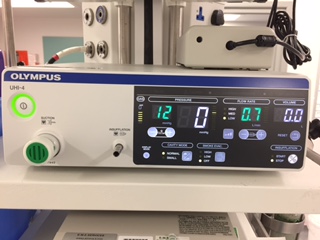 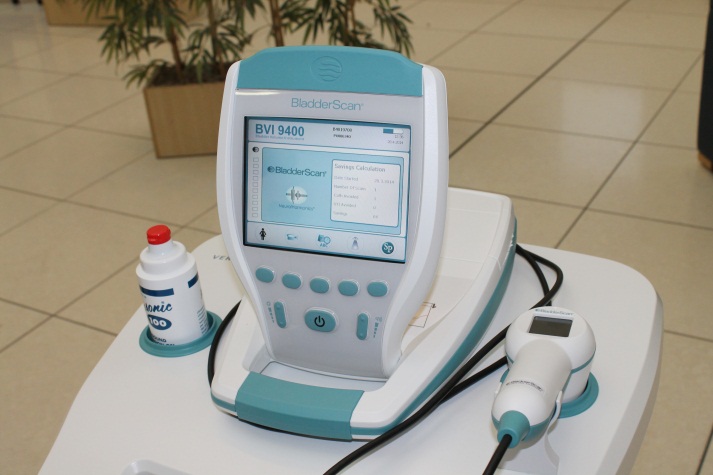 Cardiology Ultrasound for TWH Cardiology, Department (Mollie Hayling Legacy)ECG machines for Cardiology Department at Maidstone (David Crow Legacy)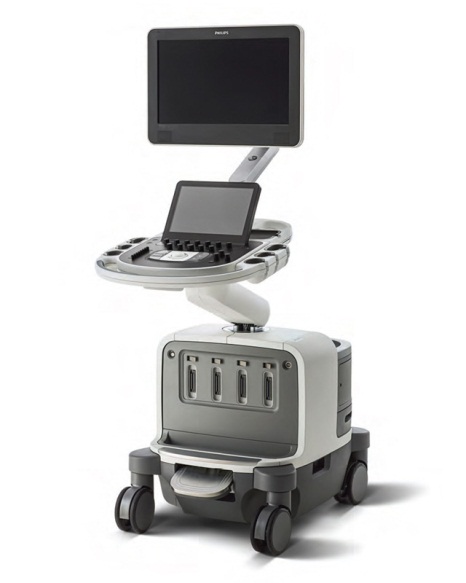 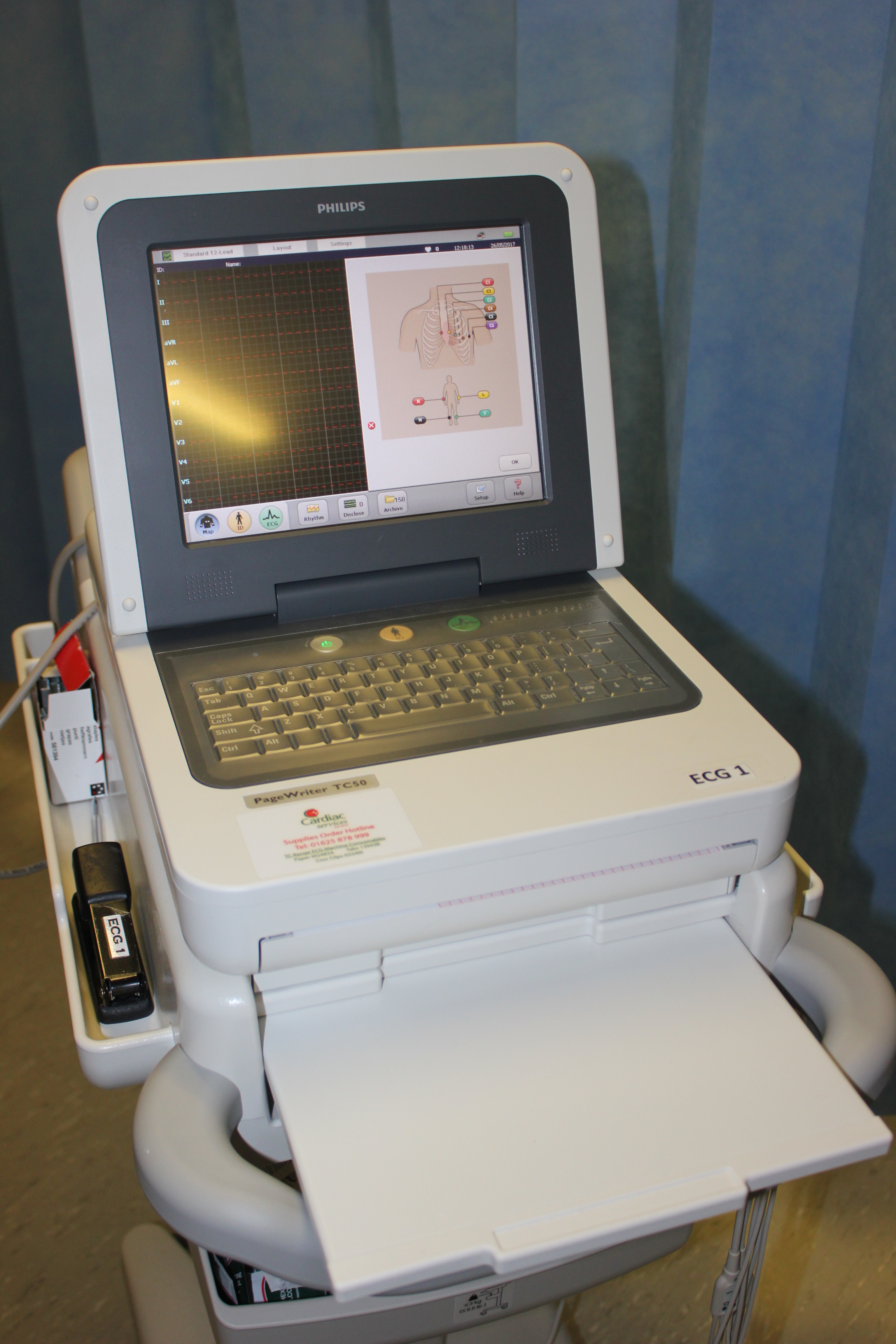 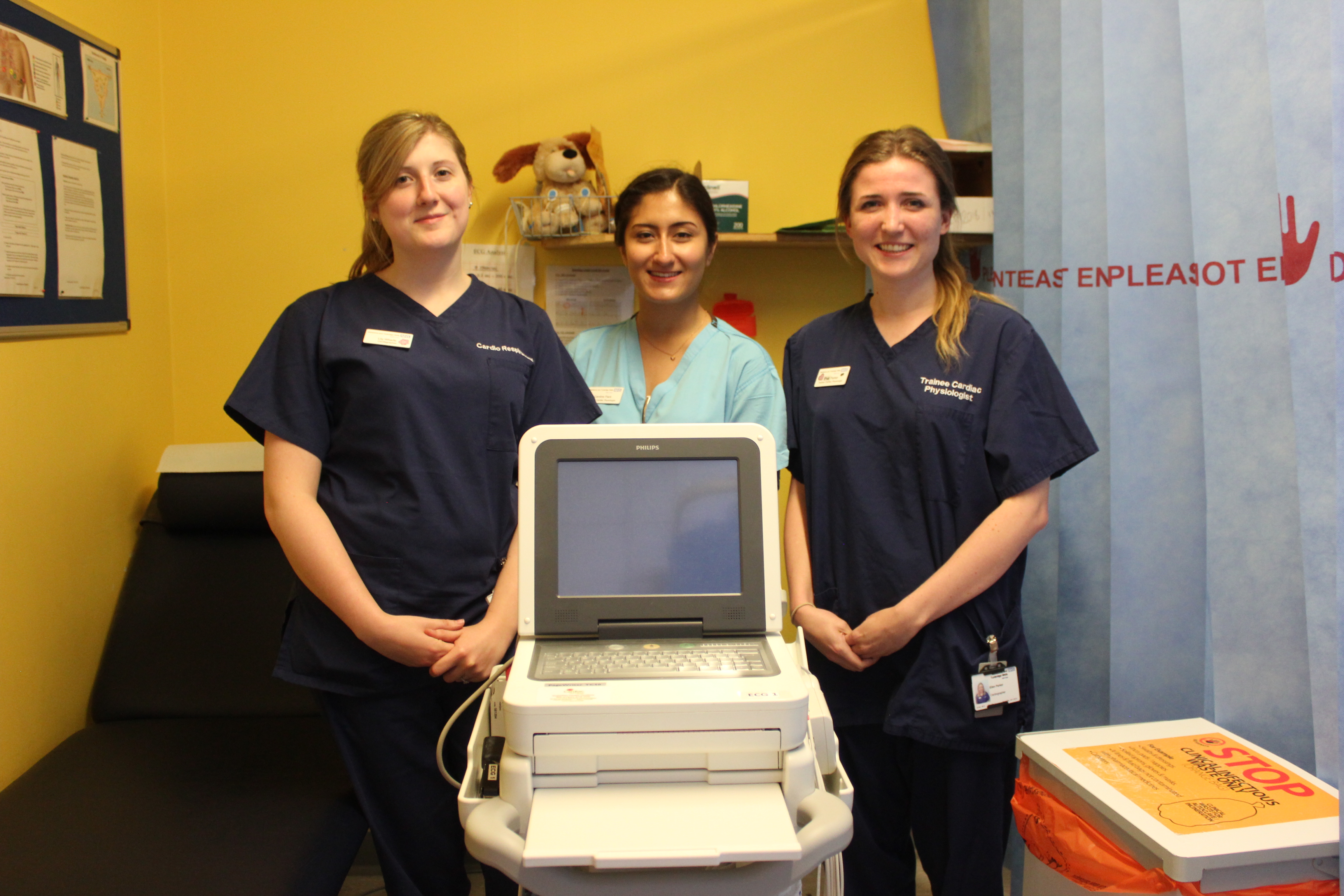 Gynae Treatment Chair for Maidstone Birth Centre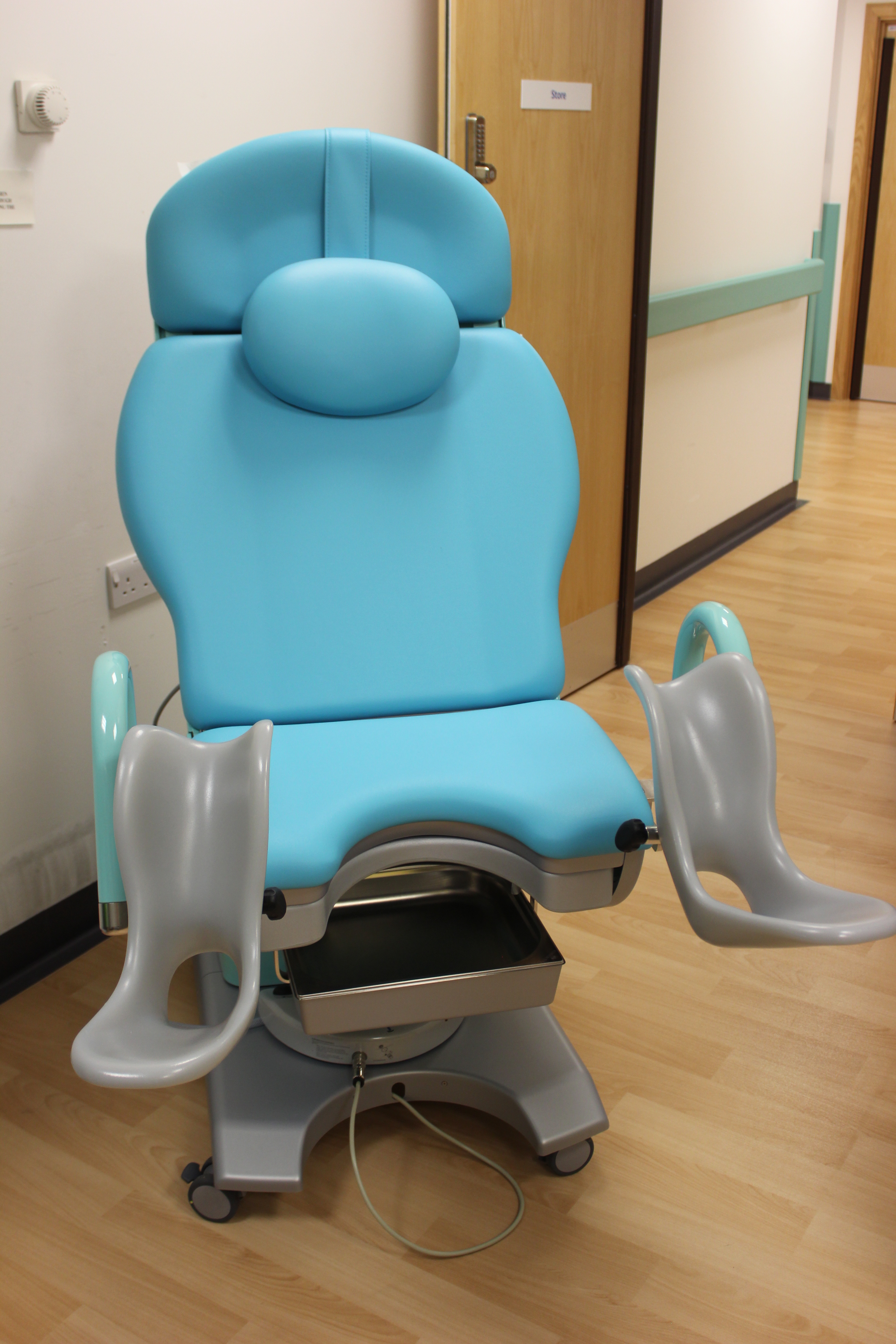 Automated Dose Dispenser for Nuclear Medicine at Maidstone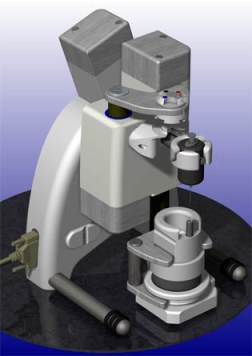 £000’sProstate Cancer Support49TWADRA to purchase the Libre System for Type 1 Diabetic Patients10£000’sMollie Hayling Legacy (Final disbursement)116Walter Ashlee Legacy9Total legacy funding received1252016/172015/16NoteUnrestricted Funds    Restricted Funds Endowment FundsTotal Funds Total Funds £000£000£000£000£000Income2Donations84610145312Legacies911601251,139Total Donations and Legacies9317702701,451Investment income61502123Total income9919202911,474Expenditure3Costs of generating funds3.1(1)(1)0(2)(2)Charitable ActivitiesActivities in furtherance of Charity’s objectives3.2(306)(558)0(864)(793)Total expenditure(307)(559)0(866)(795)Gains / (losses) on investments41238050(21)Net income/expenditure(197)(329)0(526)658Fund transfer400000Net movement in funds 4(197)(329)-(526)658Fund balances brought forward at 31 March 20164101,30791,7261,068Fund balances carried forward at 31st March 201721397891,2001,7262016/172015/16NoteUnrestricted Funds  £000’sRestricted Funds £000’sEndowment Funds £000’sTotal Funds £000’s Total Funds £000’sFixed Assets5Investments 5.11125150627577Total Fixed Assets1125150627577Current Assets6Cash at bank and in hand6.119188191,0811,514Debtors due within one year6.200000Total current Assets19188191,0811,514LiabilitiesCreditors due within one year7.1(90)(418)0(508)(365)Net Current Assets / (Liabilities)10146395731,149Total Net Assets21397891,2001,726Funds of the Charity8Endowment Funds00999Restricted Funds097809781,307Unrestricted Funds21300213410Total Funds21397891,2001,726Cash flow as at 31 March 2017Cash flow as at 31 March 2017Cash flow as at 31 March 2017Cash flows from operating activities:2016/172015/16£000£000Net cash provided by (used in) operating activities(455)949 Cash flows from investing activities:Dividends, interest and rents from investments22 23 Proceeds from the sale of property, plant and equipment0 0Purchase of property, plant and equipment0 0 Proceeds from sale of investments0 0 Purchase of investments0 0 Net cash provided by (used in) investing activities22 23 Cash flows from financing activities:Repayments of borrowing0 0 Cash flows from new borrowing0 0 Receipt of endowment0 0 Net cash provided by (used in) financing activities0 0 Change in cash and cash equivalents in the reporting period(433)972 Cash and cash equivalents at the beginning of the reporting period1,514 542 Cash and cash equivalents at the end of the reporting period1,081 1,514 Net income / (expenditure) for the reporting period (as per the statement of financial activities)(525)658 Adjustments for:(Gains) / losses on investments(50)21 Dividends, interest and rents from investments(22)(23)Loss / (profit) on the sale of fixed assets00(Increase ) / decrease in debtors0 0 (Increase ) / decrease in creditors142 293 Net cash provided by (used in) operating activities(455)949 Analysis of cash and cash equivalentsCash in hand1,081 1,514 2016/172015/16Voluntary IncomeUnrestricted FundsRestricted FundsEndowment FundsTotal FundsTotal FundsVoluntary Income£000£000£000£000£000Donations67610128302Donations – website17001710Legacies911601251,139Total Donations and Legacies9317702701,451Investment incomeDividends from investment portfolio51301818Interest from investment portfolio00003Bank Interest12032Total Investment income61502123Total incoming resources9919202911,4743.1. Cost of generating funds2016/172015/16Unrestricted FundsRestricted FundsEndowment FundsTotal FundsTotal Funds£000£000£000£000£000Investment managers fees(1)(1)0(2)(2)2016/172015/162015/163.2. Charitable ActivitiesUnrestricted FundsUnrestricted FundsUnrestricted FundsRestricted FundsEndowment FundsEndowment FundsTotal FundsTotal FundsTotal Funds3.2. Charitable Activities£000£000£000£000£000£000£000£000£000Patients welfare and amenitiesHospitality000000000Other(8)(8)(8)000(8)(46)(46)Complimentary Therapies000(6)00(6)(12)(12)Total patients welfare and amenities(8)(8)(8)(6)00(14)(58)(58)Staff welfare and amenitiesTraining(51)(51)(51)(5)00(56)(19)(19)Hospitality000000000Christmas Events(7)(7)(7)000(7)(6)(6)Other(2)(2)(2)(0)00(2)(10)(10)Total staff welfare and amenities(60)(60)(60)(5)00(65)(35)(35)Medical and Rehabilitation EquipmentMedical and Rehabilitation Equipment(47)(450)(450)0(497)(497)(497)(608)Furniture and FittingsFurniture and Fittings(130)(7)(7)0(137)(137)(137)(20)OtherOther(28)220(26)(26)(26)(20)ITIT(20)(54)(54)0(73)(73)(73)0Governance - Salaries & overheadsGovernance - Salaries & overheads(11)(36)(36)0(47)(47)(47)(49)Governance - Audit Fees (external)Governance - Audit Fees (external)(1)(3)(3)0(4)(4)(4)(3)Total contribution to Maidstone and Tunbridge Wells NHS TrustTotal contribution to Maidstone and Tunbridge Wells NHS Trust(237)(548)(548)0(785)(785)(785)(700)Total cost of charitable activitiesTotal cost of charitable activities(306)(558)(558)0(864)(864)(864)(793)Total resources expendedTotal resources expended(307)(559)(559)0(866)(866)(866)(795)2016/172015/16Unrestricted FundsRestricted FundsEndowment FundsTotal FundsTotal Funds£000£000£000£000£000Net Incoming/(outgoing) resources before other recognised gains and losses(209)(366)0(575)679Gains/Losses on Investments1238050(21)Total net movement in funds (197)(329)0(526)658Funds transfers00000Total net movement in funds after transfers(197)(329)0(526)658Fund balances at 1 April 20164101,30791,7261,068Fund balances carried forward at 31 March 201721397891,2001,7265.1. InvestmentsCarrying value at 01/04/16Additions to investment at costDisposals at carrying valueNet gain / (loss) on revaluationCarrying value at 31/03/2017£000£000£000£000£000CAF Bond Income Fund (UK)245003248CAF Equity Growth Fund (UK)3320047379Total Fixed Asset Investments57700506276.1. Cash and cash investments 2016/172015/166.1. Cash and cash investments Total FundsTotal Funds£000£000Cash Investments:Santander8282Clydesdale8686CAF8080Nat West00Operational Bank Accounts:GBS bank account7501,219Nat West bank account8347Total Cash and Cash Investments1,0811,5146.2. Debtors2016/172015/166.2. DebtorsTotal FundsTotal Funds£000£000Amounts falling due within one year00Total Debtors due within one year007.1. Creditors2016/172015/167.1. CreditorsTotal FundsTotal Funds£000£000Amounts falling due within one yearTrade Creditors(157)(68)Other Creditors00Owed to Maidstone and Tunbridge Wells NHS Trust(342)(291)Accruals(9)(6)Total Creditors due within one year(508)(365)DescriptionFund numberFund TypeBalance         01-Apr-2016Incoming ResourcesResources ExpendedGain & (losses) on 
revaluation & disposal of investment assetsBalance 31-Mar-2017£000£000£000£000£000A.Haines – Cip67020Endowment70007E.C.Beedle Fund - Cip67010Endowment20002Total Endowment Funds90009DescriptionFund numberFund TypeBalance         01-Apr-2016Incoming ResourcesResources ExpendedResources ExpendedGain & (losses) on 
revaluation & disposal of investment assetsBalance 31-Mar-2017£000£000£000£000£000£000Cardiac Equip Fd Ms Crow Legac65450Restricted1792(18)55169Cardio Equip TW Hayling Legacy65460Restricted682124(473)2020353E&M Dir Diabetes Fund Tw65410Restricted5111(2)2261Gastrointestinal Fund65340Restricted120(0)0012MH Med Equip Fund Restricted61040Restricted340(30)116Neurology Fund65990Restricted170(6)0012Oncology Centrifuge Fund61490Restricted240(0)0025Oncology Equipment Fund67170Restricted15753(59)55156Oncology Prostate Equip Fund P Ward Legacy61310Restricted100(0)0010Pierre Fabre Grant Fund61720Restricted651(4)2263E&M Directorate - Frances Gibson Legacy65180Restricted250(0)1126Other Restricted Funds (closing balances <£10,000)501331185Total Restricted Funds1,307192(559)3838978DescriptionFund numberFund TypeBalance         01-Apr-2016Incoming ResourcesResources ExpendedGain & (losses) on 
revaluation & disposal of investment assetsBalance  31-Mar-2017£000£000£000£000£000Radiology Fund61590Unrestricted717(41)239Special Care Baby Unit Fund TW65660Unrestricted1716(9)125Surgery Directorate Fund61140Unrestricted633(38)230Trust Management Dir Fund61000Unrestricted576(38)227Cardiac Fund65400Unrestricted(43)083040Haematology Development Fund65600Unrestricted150(1)014Other Unrestricted Funds (closing balances <£10,000)22966(263)638Total Unrestricted Funds41098(307)12213Restricted FundsNature and purpose of FundMedical Equipment Maidstone Supports Maidstone HospitalHaematology Fund Supports the Haematology Department at Maidstone HospitalOncology Equipment FundSupports the Oncology Centre for the purchase of Equipment.Pierre Fabre Grant FundSupports the Oncology Department at Maidstone Hospital with specialist procedures.Gastrointestinal Fund Supports the Gastrointestinal Unit at Maidstone HospitalNeurology FundSupports the Neurology Department at Tunbridge Wells HospitalOncology Centrifuge FundSupports the purchase of a centrifuge for the Oncology CentreOncology Prostate Equip FundSupports the purchase of Prostate equipment for the Oncology CentreE&M Directorate Gibson Legacy FundSupports the Emergency & Medical DirectorateCardio Equip Hayling Legacy FundSupports the Cardio Respiratory Unit at the Tunbridge Wells HospitalCardiac Equip Crow Legacy FundSupports the Cardiac Unit at Maidstone HospitalE&M Dir Diabetes Fund TWSupports the Diabetic Unit at Tunbridge Wells  HospitalUnrestricted FundsCardio Respiratory FundSupports the Cardio Respiratory Unit at the Tunbridge Wells HospitalHaematology Department FundSupports the development of Haematology across all sites of the TrustSpecial Care Baby Unit FundSupports the Special Care Baby Unit at Tunbridge Wells HospitalSurgery Directorate FundSupports the Surgery DirectorateTrust Management Directorate FundSupports Maidstone & Tunbridge Wells NHS TrustRadiology Fund Supports the Radiology Department at Maidstone HospitalName:              Registered Charity Number 1055215             Registered Charity Number 1055215Address: Post Code: Email: 